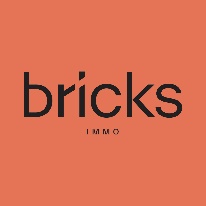 This document is an information sheet for prospective tenants and can in no way be considered as a lease. Moreover, this document does not commit the lessor to any obligation towards the prospective tenants. These data are provided on a non-binding basis by the prospective tenants and the real estate office undertakes to use this data confidentially and exclusively for internal use. Moreover, these documents will be destroyed when you are not selected as a prospective tenant.CANDIDATE LESSEE INFORMATION SHEETReal Estate Property: residential house / apartment / commercial space / office space / storage space

Located in: ………………………………………………………………………………………………………………………….

When do you wish to rent this property? ……………………………………………………………………… .. Candidates whose income is rather limited in proportion to the rental fee can strengthen their candidature by submitting references from their current landlord/-lady or by providing a guarantor.  Documents to be included Proof of solvency (last 3 wage slip / assessment notice / proof of replacement income / bank solvency certificate, etc.)Proof of payment for the last 3 months of rentCopy of identity card Possible references:
• Extra information: …………………………………………………………………………………………………………………….You can send an email to : info@bricksimmo.be or hand over in the office:
Bricks Immobiliën, Parklaan 63, 9300 AalstINFORMATION Candidate A Candidate B Surname + First nameAddressMobileEmailNational Insurance numberDate of birthBirthplaceMarital status: Married/legally cohabiting  Family composition Number of adults  Number of children (+ ages) Pets (number + type) smoker  Yes/noYes/noFinancial info: 	 	   Financial info: 	 	   Financial info: 	 	   Total net monthly income (after tax) Rent for current property Contact details current landlord